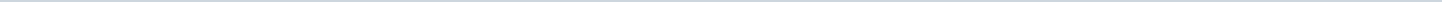 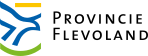 Provincie FlevolandAangemaakt op:Provincie Flevoland28-03-2024 23:57Ingekomen stukken1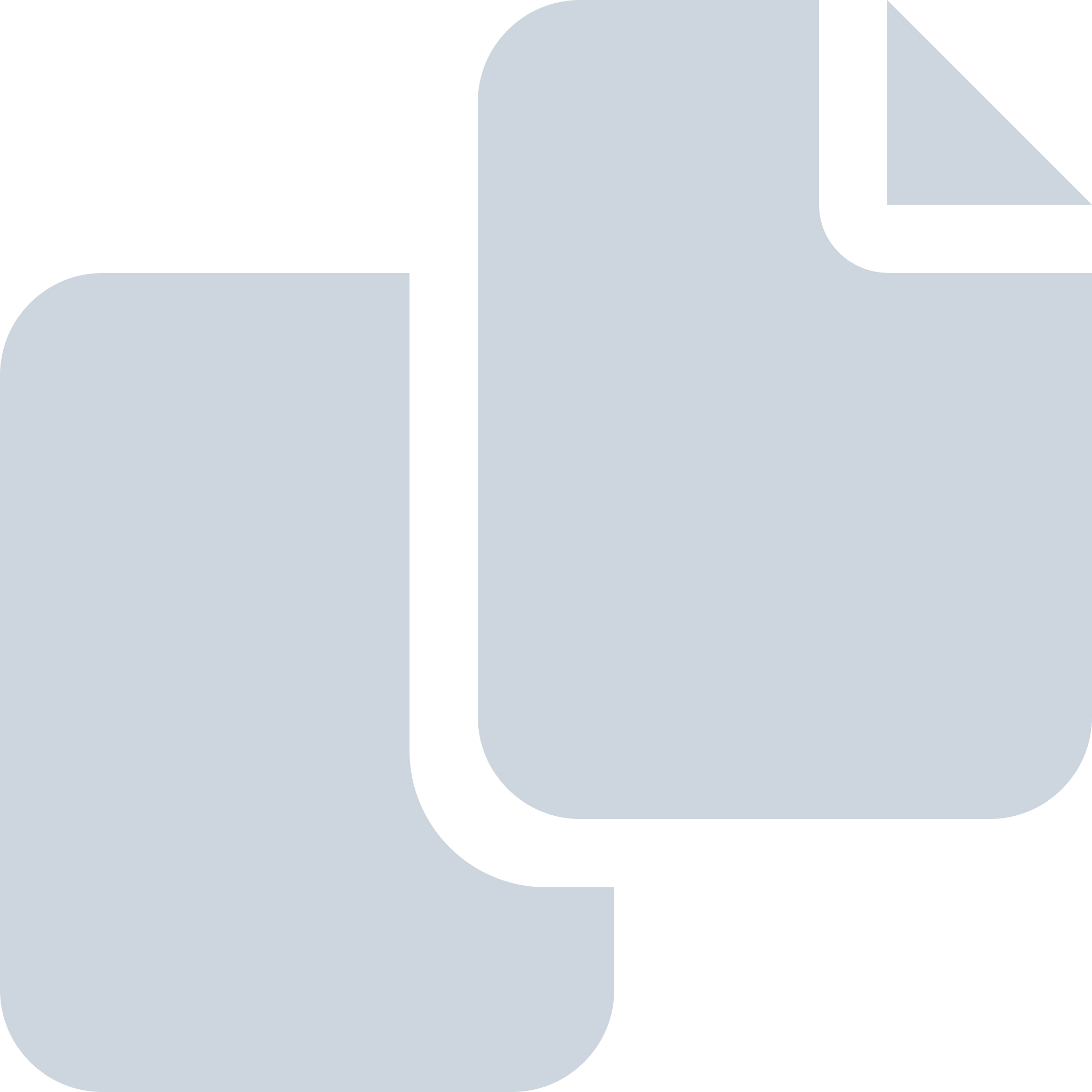 Periode: mei 2001#Naam van documentPub. datumInfo1.Ingekomen stukken.10-05-2001PDF,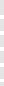 175,09 KB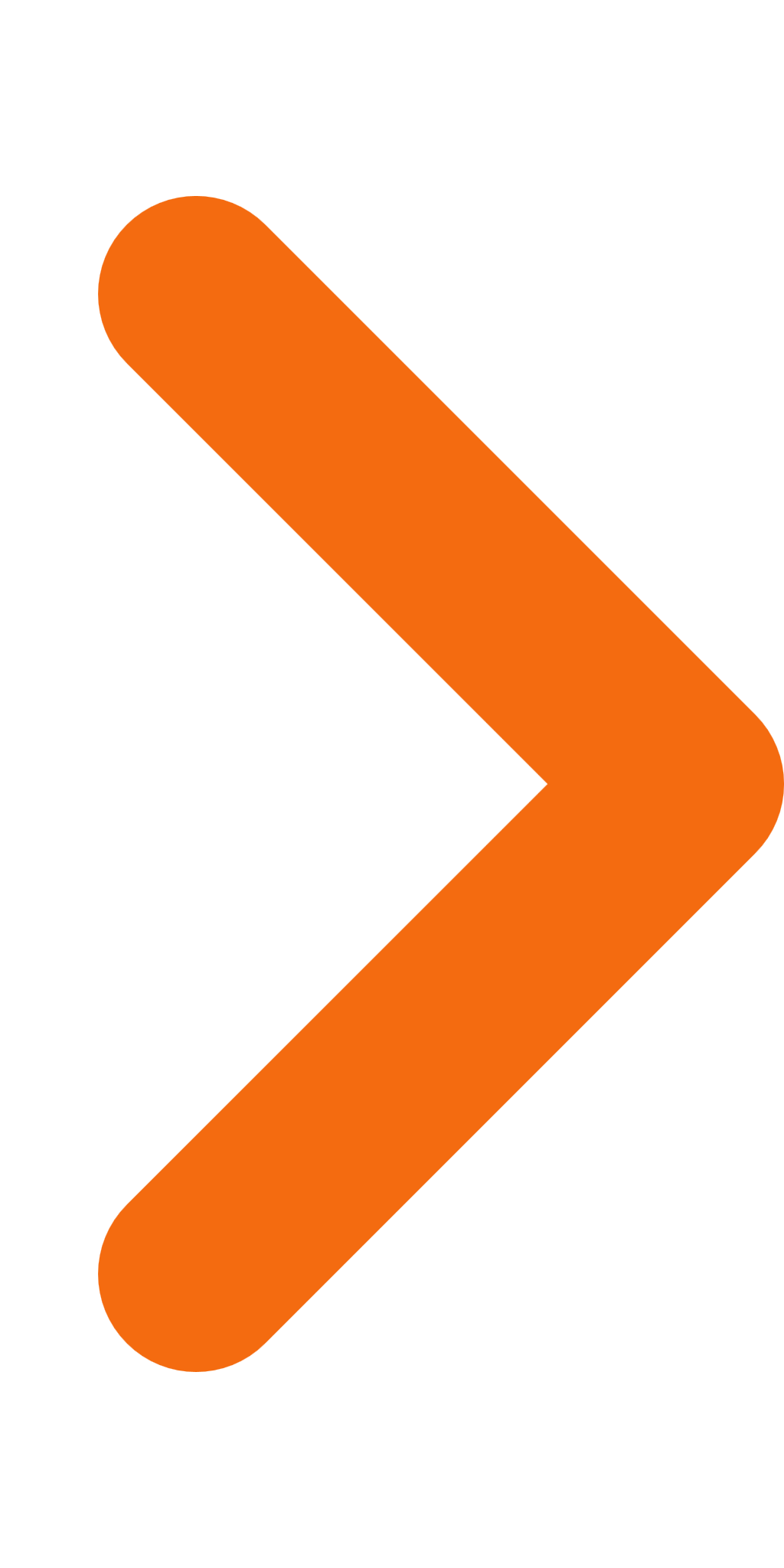 